Hankook's new 4x4 all-rounder for off-road and on-road use: Dynapro AT2 with 3PMSFTyre maker Hankook completes its 2020 off-road range with a new all-terrain tyre for 4x4 vehicles. The new Dynapro AT2 comes with a particularly robust design as its predecessor Dynapro AT M, which has been very successful worldwide for many years. This covers the needs of all those customers who require high traction and safety with their off-road vehicle both on and off paved roads. Thanks to the 3PMSF symbol on the sidewall, drivers can now drive legally all year round with this tyre. The line-up covers all popular sizes in this category from 15 to 22 inches.Neu-Isenburg, Germany, 18 May 2020 – With the new Dynapro AT2, premium tyre maker Hankook continues to position itself in the all-terrain segment and offers with this 4x4 tyre a specialist for all situations that is also ready for use all year round.  With the 3PMSF identifier on the sidewall, the latest member of the Dynapro family is now also suitable for use in winter conditions. The development focus for this tyre has been to achieve a special balance between the necessary off-road traction, as well as good on-road performance. It is for good reason that the AT in the name stands for “all terrain”, because with the Dynapro AT2 - provided you have the right vehicle - the journey does not end where the road stops. All those venturing beyond the asphalt, whether it be in their work or private life, will find in this tyre a reliable partner when driving to the paddock, hunting blind or, for example, to more remote construction sites. A seasonal tyre change is also no longer necessary in this segment, where high annual mileage is not usually required, thanks to the snowflake symbol. This robust all-rounder is equipped with a double-layer carcass and extra reinforced shoulders for off-road fun. A special protective layer under the tread helps prevent or reduce damage in the belt area, which in combination with the high-strength solid steel belt package ensures excellent road holding on the asphalt, and extended service life for a product in this segment. To ensure that the journey on the road can continue safely, the tread pattern of Dynapro AT2, in combination with the high dispersion silica tread compound not only ensures that water displacement is optimised, but the tread pattern also has excellent self-cleaning properties. This feature ensures that dirt, stones, and other objects that would otherwise compromise the grip on the asphalt are efficiently ejected. The more pronounced tread, which is necessary to ensure sufficient grip in off-road conditions, usually leads to stronger rolling noise as soon as you start driving on the road at slightly higher speeds. To counteract this, Dynapro AT2 features stepped block edge technology, and a staggered tread pattern which significantly reduces rolling noise. In addition, the advanced tread compound extends the service life of the tyre and ensures even higher mileage compared to the previous tread. The extra wide contact patch in combination with the compact belt ensures even wear and optimises both braking and handling characteristics. In the wet, the new traction tread pattern of Dynapro AT2 shows off its strengths thanks to the effective drainage grooves and ensures shorter braking distances on wet roads compared to its predecessor. The Dynapro AT2 is available in the most common sizes from 15 to 22 inches and speed indexes from R to H ensure that it can be used on a wide range of vehicle types from compact four-wheel drive SUVs to heavy duty pick-ups. This robust all-rounder is available in tread widths from 225 to 325, and cross-sections from 45 to 85. The tyre will also be fitted as original equipment on models of the car manufacturers Chevrolet and Ford. The functional design of the Dynapro AT2 furthermore impressed the independent jury of the prestigious Red Dot Design Award, which the tyre was recently awarded.###Hankook Dynapro AT2: Technical detailsOptimised all-round off-road tractionMultidirectional tread grooves are arranged to provide better traction in all directions.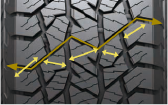 Sharpened tread edges provide greater traction on mud and snow.





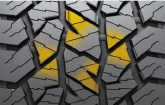 Additional slush and deep snow traction thanks to interlocking shoulder studs which also extend into the sidewall.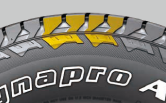 Reduced tyre rolling noiseThe step block arrangement of the tread grooves dampens the sound development while driving
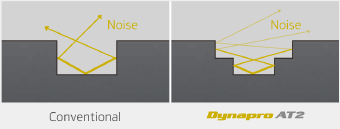 Tread bars between the shoulder blocks reduce noise. The reduced movement of the shoulder blocks enables a more precise and comfortable driving experience.
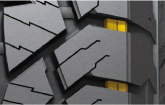 Extended service lifeThe specially developed tyre compound increases mileage and reduces wear and tear on gravel roads






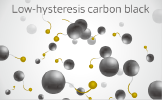 A wider tread and a flat belt result in a more even pressure distribution, resulting in longer tyre service life and even wear

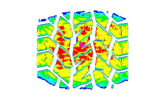 About Hankook TireHankook Tire manufactures globally innovative, award winning radial tyres of proven superior quality for passenger cars, light trucks, SUVs, RVs, trucks, and buses as well as motorsports (circuit racing/rallies).Aspiring to bring consumers the utmost excellence in product quality, technological excellence and driving satisfaction, Hankook Tire continuously invests in research and development maintaining five R&D centres and eight production facilities around the world. Bespoke tyre solutions for the European markets as well as European Original Equipment according to the requirements of leading premium car manufacturers, are developed in the company’s regional Technical Centre in Hanover/Germany. Production for the European region is taking place in the state-of-the-art manufacturing site in Rácalmás/Hungary which was inaugurated in June 2007 and is continuously being expanded. Currently around 3,000 employees produce up to 19 million tyres a year for passenger cars, SUVs and light trucks.Hankook Tire’s European headquarters are located in Neu-Isenburg near Frankfurt am Main in Germany. The manufacturer operates further branches in Czech Republic, France, Germany, Hungary, Italy, the Netherlands, Austria, Poland, Russia, Serbia, Spain, Sweden, Turkey, UK and Ukraine. Hankook products are sold directly through regional distributors in other local markets. Hankook Tire employs approximately 20,000 people worldwide and are selling their products in over 180 countries. Internationally leading car manufacturers rely on tyres made by Hankook for their original equipment. Approximately 34 percent of the company's global sales are generated within the European and CIS-Region. Hankook Tire has been represented in the renowned Dow Jones Sustainability Index World (DJSI World) since 2016.For more information please visit www.hankooktire-mediacenter.com or www.hankooktire.comContact:Hankook Tire Europe GmbH | Corporate Communications Europe/CIS | Siemensstr. 14, 63263 Neu-Isenburg | GermanyContact:Hankook Tire Europe GmbH | Corporate Communications Europe/CIS | Siemensstr. 14, 63263 Neu-Isenburg | GermanyContact:Hankook Tire Europe GmbH | Corporate Communications Europe/CIS | Siemensstr. 14, 63263 Neu-Isenburg | GermanyContact:Hankook Tire Europe GmbH | Corporate Communications Europe/CIS | Siemensstr. 14, 63263 Neu-Isenburg | GermanyFelix KinzerDirectortel.: +49 (0) 61 02 8149 – 170f.kinzer@hankookreifen.deLarissa BüschPR Managertel.: +49 (0) 6102 8149 – 173l.buesch@hankookreifen.deStefan ProhaskaPR Assistanttel.: +49 (0) 6102 8149 – 171s.prohaska@hankookreifen.de